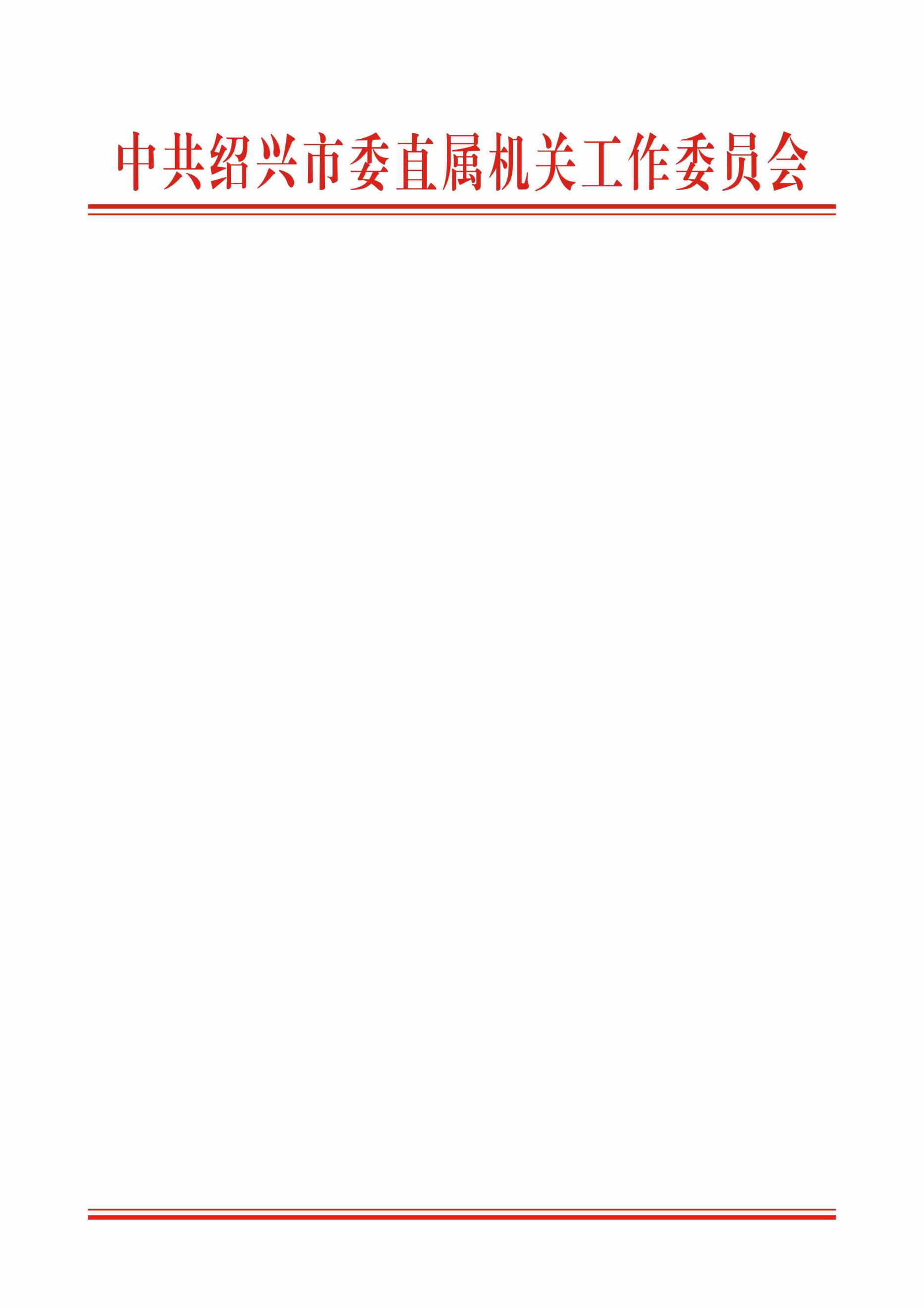 关于公布2020年机关党建调研课题评选结果的通知各区（县、市）机关工委，市直各部门（单位）机关党委（总支、支部）：2020年，各区（县、市）机关工委，市直各部门（单位）机关党委（总支、支部）根据机关党建研究课题申报要求，结合实际，精选课题，认真调研，深入思考，撰写了一批具有一定理论深度和实践性的文章。经综合评审，共评出一等奖8名，二等8名，三等奖11名，现予以公布。各机关党组织要切实加强机关党建理论研究，不断促进研究成果转化，提高机关党建工作科学化水平。附：2020年机关党建调研课题获奖名单                                               中共绍兴市委直属机关工作委员会　　             2020年11月17日　附：2020年机关党建调研课题获奖名单一等奖（8篇）在应对重大突发公共事件中有效发挥党的组织优势问题研究——以新冠肺炎疫情防控为例 (市委组织部课题组)新时代加强党办干部忠诚教育的实践与思考（市委办课题组）“走在前、作表率”背景下全面提高机关党建质量的实践与思考——以中共绍兴市委党校常态化抓实机关党建为例（市委党校  王明月 吴萍）在“重要窗口”中展现媒体作为——绍兴市新闻传媒中心（传媒集团）着力构建“不忘初心、牢记使命”长效机制的路径探索（绍兴市新闻传媒中心（传媒集团）　陶甚健　张天怡）拉紧“五条链” 提升“五个力”着力推进党支部标准化规范化建设（市纪委、市监委机关党委)以“一体两翼三促”深入推进清廉机关建设的实践与思考(市妇联  鲁怡芳)关于人大机关建立不忘初心、牢记使命制度的几点思考(市人大机关党委)立根凝心抓党建 铸魂聚力促融合推进财政机关党建与业务工作深度融合的实践思考（市财政局  杨敏）二等奖（8篇）检察机关党建与业务工作深度融合的逻辑基础与实现路径（市检察院  彭新华）中国传统文化在党建工作中的应用和思考（市税务局课题组) 以“荣誉退休制”实施为契机，提升柯桥区离退休干部的党建工作新内涵（柯桥区委老干部局  徐民江  董国华）新形势下创新基层党组织设置形式的探索与实践（市交通运输局直属机关党委）加强政治建设是机关党建重要课题（市府办  屠斌斌）新“四风”的特征、根源与治理对策（市委统战部机关党总支）关于探索建设基层税务机关视阈下的“智慧党建新模式”研究——以柯桥区税务局“智慧党建新模式”建设为例（柯桥区税务局  高翔宇 张扬 郑宏帜 毛喆波）提效机关党建，全力助推机关内部“最多跑一次”改革及“三服务”常态化工作（市自然资源和规划局  章鹏涛）三等奖（11篇）试论党建工作责任目标管理运行机制（市人力社保局  李国芳  俞红亮）信息化助推党建引领创新——基于“浙政钉”的案例分析（市委党校  郭春杰）以建设医保经办“15分钟服务圈”为抓手打造“越美医保”党建服务品牌的思考（市医保局机关党总支）完善容错纠错机制  打造法院政治“氧吧”（市中级法院 胡黄勇  余廉）以学习贯彻宪法、党章为根本，努力提高机关党员干部的法治思维和法治能力（市司法局  俞东海）以“五色党建”为载体抓队伍促业务全面护航经济社会发展（市公安局网安支队党支部）以习近平新时代中国特色社会主义思想为指引以初心使命引领青年党员参与社会组织基层治理（团市委机关党总支）在与机关事务工作的创新融合中做好新时代党建工作的探析（市机关事务服务中心  茅毅  曹剑）发挥党员先锋模范作用 力推防疫复工两战赢——市经信局防疫复工战中的实践和思考（市经信局  俞灵燕  倪雪梅）营造具有个性特色的机关文化氛围——关于市建设局机关文化建设的调研报告（市建设局直属机关党委）新形势下改进和加强教育局直属机关纪委工作的思考（市教育局直属机关党委）